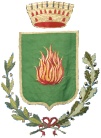 Prot.  n. 31411                                                                                                    Galatone,  20.12.2016Oggetto : Notifica di convocazione del Consiglio Comunale, in sessione straordinaria urgente in seduta                  pubblica.                                                                                                                   - Al Sindaco                                                                                                                             - Ai Sigg.ri Assessori                                                                                                               - Ai Sigg.ri Consiglieri Comunali                                                                                                   - Al Segretario Generale                                                                                                   - Albo Pretorio                                                                                                                                               - Ai Responsabili dei Settori                                                                                                    - Al Presidente  Revisori dei Conti                                                                                                                                                  S E D E                                                                                                               - A Sua Eccellenza il Prefetto                                                   LECCE - Comando Stazione Carabinieri                              GALATONE     A norma degli artt. 39 comma 1° del D. Lgs. 267/2000 e 33 dello Statuto Comunale, il sottoscritto invita  a partecipare alla riunione straordinaria urgente del Consiglio Comunale che avrà luogo nella Sede Municipale e nella Sala Consiliare il giorno 23.12.2016 alle ore 15:00 e eventualmente il giorno 27.12.2016 alle ore 16:30 in seconda convocazione, per discutere e deliberare sul seguenteORDINE DEL GIORNO :Dimissioni dalla carica di Consigliere del sig. Luigi Colazzo – Surroga con il candidato che nella medesima lista segue immediatamente l’ultimo eletto – Convalida.     Si fa presente che i documenti relativi agli argomenti da trattare sono depositati presso la Segreteria Comunale, a disposizione dei signori Consiglieri, nei termini previsti dal Regolamento.     Nell'eventualità di mancanza del numero legale dei componenti, gli argomenti posti all'ordine del giorno saranno trattati nella seduta di seconda convocazione; analogamente potranno essere differiti alla seduta immediatamente seguente.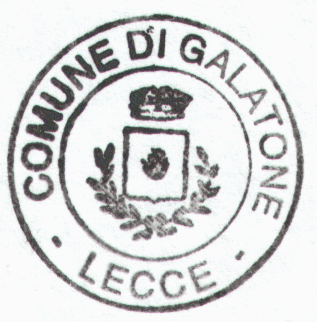       Distinti saluti.                                                                       Il Presidente del Consiglio Comunale                                                                                                                                (Geom. Giuseppe BONDI’)